T.CSARICAKAYA KAYMAKAMLIĞISARICAKAYA ANADOLU İMAM-HATİP LİSESİ  MÜDÜRLÜĞÜ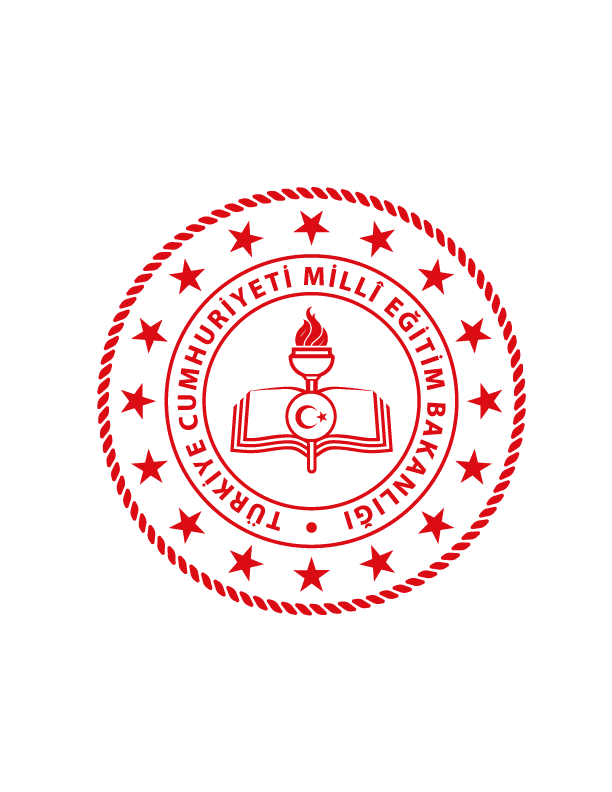 2019-2023 STRATEJİK PLANI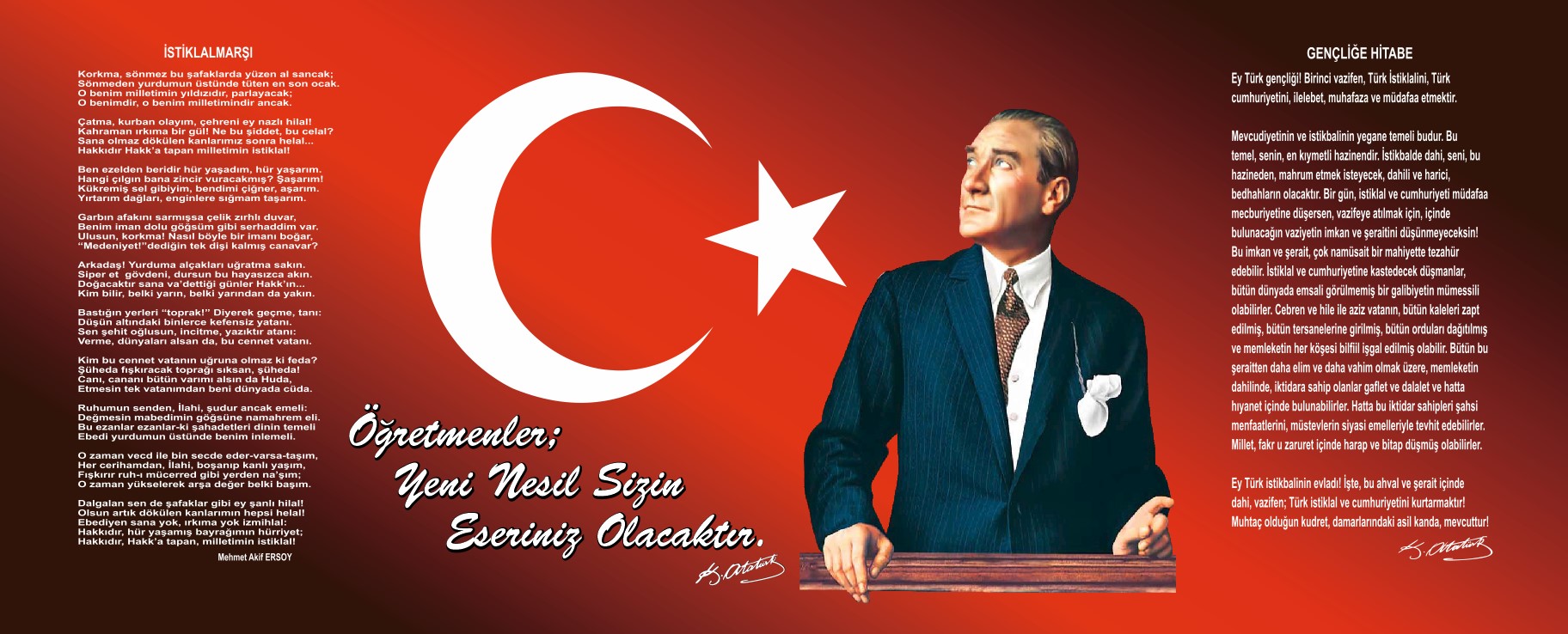 Sunuş                      Geçmişten günümüze gelirken var olan yaratıcılığın getirdiği teknolojik ve sosyal anlamda gelişmişliğin ulaştığı hız, artık kaçınılmazları da önümüze sererek kendini göstermektedir. Güçlü ekonomik ve sosyal yapı, güçlü bir ülke olmanın ve tüm değişikliklerde dimdik ayakta durabilmenin kaçınılmazlığı da oldukça büyük önem taşımaktadır. Gelişen ve sürekliliği izlenebilen, bilgi ve planlama temellerine dayanan güçlü bir yaşam standardı ve ekonomik yapı; stratejik amaçlar, hedefler ve planlanmış zaman diliminde gerçekleşecek uygulama faaliyetleri ile (STRATEJİK PLAN) oluşabilmektedir.Kurumlarda geleceğe yönelik amaç ve hedeflerin belirlenmesi ve bu hedeflere ulaşılabilmesi için yapılması gerekli işlemlerin saptanması, etkili stratejiler geliştirilmesi ancak iyi bir Stratejik Plan hazırlamak ve yönetmekle mümkündür.Sarıcakaya Anadolu İmam-Hatip Lisesi olarak en büyük amacımız yalnızca lise mezunu gençler yetiştirmek değil, girdikleri her türlü ortamda çevresindekilere ışık tutan, hayata hazır,  hayatı aydınlatan, bizleri daha da ileriye götürecek gençler yetiştirmektir. İdare ve öğretmen kadrosuyla bizler çağa ayak uydurmuş, yeniliklere açık, Türkiye Cumhuriyetini daha da yükseltecek gençler yetiştirmeyi ilke edinmiş bulunmaktayız.Sarıcakaya Anadolu İmam-Hatip Lisesinin stratejik planlama çalışmasına önce durum tespiti,  yani okulun SWOT analizi yapılarak başlanmıştır. SWOT analizi tüm idari personelin ve öğretmenlerin katılımıyla uzun süren bir çalışma sonucu ilk şeklini almış, varılan genel sonuçların sadeleştirilmesi ise on kişilik bir kurul tarafından yapılmıştır. Daha sonra SWOT sonuçlarına göre stratejik planlama aşamasına geçilmiştir. Bu süreçte okulun amaçları, hedefleri, hedeflere ulaşmak için gerekli stratejiler, eylem planı ve sonuçta başarı veya başarısızlığın göstergeleri ortaya konulmuştur. Denilebilir ki SWOT analizi bir kilometre taşıdır, okulumuzun bugünkü resmidir ve stratejik planlama ise bugünden yarına nasıl hazırlanmamız gerektiğine dair kalıcı bir belgedir.Stratejik Plan' da belirlenen hedeflerimizi ne ölçüde gerçekleştirdiğimiz, plan dönemi içindeki her yılsonunda gözden geçirilecek ve gereken düzenlemeler yeniden yapılacaktır. Sarıcakaya Anadolu İmam-Hatip Lisesi Stratejik Planı’nı hedeflerimizi gerçekleştirmenin ilk adımı olarak görüyoruz. Belirtilen amaç ve hedeflere ulaşmamızın okulumuzun gelişme ve kurumsallaşma süreçlerine önemli katkılar sağlayacağına inanmaktayız.           Planın hazırlanmasında emeği geçen Strateji Yönetim Ekibi’ne, kurum ve kuruluşlara, öğretmen, öğrenci ve velilerimize teşekkür ederim.Numan DOĞRUÖZ  										    				       Okul MüdürüİçindekilerSunuş	3İçindekiler	4BÖLÜM I: GİRİŞ ve PLAN HAZIRLIK SÜRECİ	6BÖLÜM II: DURUM ANALİZİ	7Durum analizi bölümünde okulumuzun mevcut durumu ortaya konularak neredeyiz sorusuna yanıt bulunmaya çalışılmıştır.	7Okulun Kısa Tanıtımı *	7Okul Künyesi	10Çalışan Bilgileri	11Okulumuz Bina ve Alanları	12Sınıf ve Öğrenci Bilgileri	13Donanım ve Teknolojik Kaynaklarımız	13Gelir ve Gider Bilgisi	14PAYDAŞ ANALİZİ	15Öğrenci Anketi Sonuçları:	15Öğretmen Anketi Sonuçları:	16Veli Anketi Sonuçları:	16GZFT (Güçlü, Zayıf, Fırsat, Tehdit) Analizi *	17İçsel Faktörler *	17Dışsal Faktörler *	18Gelişim ve Sorun Alanları	19Gelişim ve Sorun Alanlarımız	20BÖLÜM III: MİSYON, VİZYON VE TEMEL DEĞERLER	22MİSYONUMUZ *	22VİZYONUMUZ *	22TEMEL DEĞERLERİMİZ *	22BÖLÜM IV: AMAÇ, HEDEF VE EYLEMLER	23TEMA I: EĞİTİM VE ÖĞRETİME ERİŞİM	23Stratejik Amaç 1: 	23Bölgemizdeki tüm öğrencilerin, eğitim-öğretim hakkını kullanmalarını ve eğitim sürecini tamamlamalarını sağlamak.***	23Stratejik Hedef 1.1.  Öğrencilerimizin okula erişimini artırmak ve devamsızlıklar ile okul terklerini azaltarak, süreci tamamlamalarını sağlamak.***	23TEMA II: EĞİTİM VE ÖĞRETİMDE KALİTENİN ARTIRILMASI	24Stratejik Amaç 2:	24Stratejik Hedef 2.1.  Öğrenme kazanımlarını takip eden ve velileri de sürece dâhil eden bir yönetim anlayışı ile öğrencilerimizin akademik başarıları ve sosyal faaliyetlere etkin katılımı artırılacaktır.	25Stratejik Hedef 2.2.  Etkin bir rehberlik anlayışıyla, öğrencilerimizi ilgi ve becerileriyle orantılı bir şekilde üst öğrenime veya istihdama hazır hale getiren daha kaliteli bir kurum yapısına geçilecektir.	26TEMA III: KURUMSAL KAPASİTE	27Stratejik Amaç 3:	27Stratejik Hedef 3.1.  Okulumuzun fiziki, teknolojik ve beşeri kaynaklarını, değişen ve gelişen koşullara uygun hale getirerek güçlendirmek.	27V. BÖLÜM: MALİYETLENDİRME	29VI. BÖLÜM: İZLEME VE DEĞERLENDİRME	29EKLER:	30BÖLÜM I: GİRİŞ ve PLAN HAZIRLIK SÜRECİ2019-2023 dönemi stratejik plan hazırlanması süreci Üst Kurul ve Stratejik Plan Ekibinin oluşturulması ile başlamıştır. Ekip tarafından oluşturulan çalışma takvimi kapsamında ilk aşamada durum analizi çalışmaları yapılmış ve durum analizi aşamasında paydaşlarımızın plan sürecine aktif katılımını sağlamak üzere paydaş anketi, toplantı ve görüşmeler yapılmıştır. Durum analizinin ardından geleceğe yönelim bölümüne geçilerek okulumuzun amaç, hedef, gösterge ve eylemleri belirlenmiştir. Çalışmaları yürüten ekip ve kurul bilgileri altta verilmiştir.STRATEJİK PLAN ÜST KURULUBÖLÜM II: DURUM ANALİZİ Durum analizi bölümünde okulumuzun mevcut durumu ortaya konularak neredeyiz sorusuna yanıt bulunmaya çalışılmıştır. Bu kapsamda okulumuzun kısa tanıtımı, okul künyesi ve temel istatistikleri, paydaş analizi ve görüşleri ile okulumuzun Güçlü Zayıf Fırsat ve Tehditlerinin (GZFT) ele alındığı analize yer verilmiştir.Okulun Kısa Tanıtımı Okulumuzda 1739 Sayılı Milli Eğitim Temel Kanununda belirtilen hem genel amaçlar doğrultusunda hem de İmam-Hatip Liseleri özel amaçları doğrultusunda Atatürk İlke ve İnkılâplarına ve Türk milletinin Milli manevi değerlerine yürekten bağlı olan vatandaşlar olarak İmam-Hatiplik, Kur’an Kursu öğreticiliği gibi, öğrencileri hem mesleğe hem de yüksek öğretime hazırlayan programlar uygulanmaktadır.SEVİYESİ- DERECESİ VE ÖĞRETİM ŞEKLİOkulumuzda, Lise (Otaöğretim) seviyesinde eğitim - öğretim yapılmaktadır.1976 yılında açılan okulumuz önce kiralık binada eğitim verirken bir yandan da şu anki binanın inşaatına başlanmıştır. Ortaokul ve Lise öğreniminin 7 yıl olarak belirlendiği sistemde ilk mezunlarını 1982-1983 eğitim öğretim yılında vermiştir. 1991-1992 öğretim yılında ders geçme ve kredi sistemine geçilmiştir. 1996 -1997 öğretim yılında ise tekrar sınıf geçme sistemine geçilmiştir. Milli Eğitim Bakanlığının 70160723 /20/150/7129 sayı ve 14/04/2014 tarihli OLUR’u ile 2014-2015 Öğretim yılından itibaren ise Anadolu İmam-Hatip Lisesi Statüsü almıştır. Tek öğretimdir. Sabahları 5 saat, öğleden sonraları 3 saat olmak üzere günde sekiz saat ders yapılmaktadır. Okulun ilk müdürü İbrahim HIDIROĞLU’dur. Sırasıyla Mehmet ÖZTÜRK, Ramazan ATICI, Hüseyin KAŞIKÇI, Mahmut Ali ÇAKA, Vedat DUMAN ( Vekil), Şefik ÖZTÜRK, Zihni UYANIK, Seyfullah KAYA, Ayhan YILDIZ, Ahmet DEMİREL ( Vekil) ve 30.06.2016 tarihinden itibaren Numan DOĞRUÖZ görev yapmaktadır. -Okutulan yabancı dil İngilizcedir.- Kütüphanedeki kitap sayısı 1877 ’dir.OKULUN TARİHÇESİ:1976-1977 Öğretim yılında 17 öğrenci ile Eğitim-Öğretime başlamış ve 1983 yılında ilk mezunlarını vermiştir.Kiralık binada başlayan eğitim ve öğretim; bina inşaatının tamamlanmasıyla birlikte 1980/1981 eğitim öğretim yılından itibaren kendi binasında devam etmiştir.1993 yılında İlçe SYDV tarafından yapılan ve erkek lise öğrencilerinin barınmasına imkân tanıyan DPY Erkek Öğrenci Pansiyon binasının işletimi okulumuza verilmiş ve en son 2015 yılında 29 yıllığına kurumumuza tahsis edilmiştir.Okulun özel bir ismi olmayıp, Sarıcakaya Anadolu İmam-Hatip Lisesi olarak bilinmektedir.OKULUN BİNA DURUMUOkulumuz eski bir binadan oluşur. Altı adet derslik, kütüphane, iki adet idare odası, bir adet memur odası, bir adet öğretmenler odası, bir adet rehberlik servisi, fen laboratuarı, bir adet erkek uygulama mescidi, bir adet bayan mescidi, bir adet arşiv, bir adet çay ocağı odası bayan ve erkek lavabo, WC bulunmaktadır. Kalorifer sistemi katı yakıtlıdır. Aydınlatma elektrik ile yapılmaktadır. Okul içinde ve dışında 12 adet mobese kamerası çalışır durumdadır. Binaya şehir su şebekesi bağlıdır.  Okulun toplam alanı 2333 metre karedir.  Bina oturma alanı 576 metre karedir.Okul bahçesinde bir adet basketbol sahası, bir adet voleybol sahası, bir adet kamelya bulunmakta olup bahçenin ağaçlandırma ve yeşillendirme çalışmaları tamamlanmıştır.FAALİYETLEROkulumuz Milli Eğitim Bakanlığı Din Öğretimi Genel Müdürlüğünün düzenlediği her türlü yarışma ve faaliyetlere katılmaktadır.  Ayrıca ilçe içindeki diğer okulların birlikte yaptığı sportif sosyal her türlü etkinliklere de katılmaktadır. Okul içinde ise Mesleki yarışma ve faaliyetler yapılmakta olup Sarıcakaya İlçe müftülüğü ile işbirliği içinde ilçe merkezi ve köylerdeki bütün camilerde Cuma, vakit ve teravih namazı uygulamaları yapılmaktadır. Kız öğrencilere yönelik yine Sarıcakaya İlçe Müftülüğü ile işbirliği çerçevesinde vaizelik, cenaze yıkama ve Kur’an kursu öğreticiliği uygulamaları yapılmaktadır. Okul içerisinde yapılan masa tenisi turnuvası ve zeka oyunları turnuvalarıyla öğrencilerin çok yönlü gelişimlerine destek sağlanılmaktadır.Okulun Mevcut Durumu: Temel İstatistiklerOkul KünyesiOkulumuzun temel girdilerine ilişkin bilgiler altta yer alan okul künyesine ilişkin tabloda yer almaktadır.Temel Bilgiler Tablosu- Okul Künyesi Çalışan BilgileriOkulumuzun çalışanlarına ilişkin bilgiler altta yer alan tabloda belirtilmiştir.Çalışan Bilgileri Tablosu*Okulumuz Bina ve Alanları	Okulumuzun binası ile açık ve kapalı alanlarına ilişkin temel bilgiler altta yer almaktadır.Okul Yerleşkesine İlişkin Bilgiler Sınıf ve Öğrenci Bilgileri	Okulumuzda yer alan sınıfların öğrenci sayıları alttaki tabloda verilmiştir.Donanım ve Teknolojik KaynaklarımızTeknolojik kaynaklar başta olmak üzere okulumuzda bulunan çalışır durumdaki donanım malzemesine ilişkin bilgiye alttaki tabloda yer verilmiştir.Teknolojik Kaynaklar TablosuGelir ve Gider BilgisiOkulumuzun genel bütçe ödenekleri, okul aile birliği gelirleri ve diğer katkılarda dâhil olmak üzere gelir ve giderlerine ilişkin son üç yıl gerçekleşme bilgileri alttaki tabloda verilmiştir.PAYDAŞ ANALİZİKurumumuzun temel paydaşları öğrenci, veli ve öğretmen olmakla birlikte eğitimin dışsal etkisi nedeniyle okul çevresinde etkileşim içinde olunan geniş bir paydaş kitlesi bulunmaktadır. Paydaşlarımızın görüşleri anket, toplantı, dilek ve istek kutuları, elektronik ortamda iletilen önerilerde dâhil olmak üzere çeşitli yöntemlerle sürekli olarak alınmaktadır.Paydaş anketlerine ilişkin ortaya çıkan temel sonuçlara altta yer verilmiştir * : Öğrenci Anketi Sonuçları:Genel olarak öğrenciler öneri ve isteklerinin dikkate alındığını kendilerini okulda güvende hissettiklerini belirtmişlerdir. Öğrencilerin %71’i İdare ve öğretmenlerle rahatlıkla görüşebildiklerini, Öğretmenlerin derslerin işlenişinde çeşitli yöntemler kullandıklarını belirterek okul içi ve dışının temiz olduğunu ifade etmişlerdir. Öğrencinin büyük çoğunluğu kantin imkanlarından ve spor yapılacak açık alanın az olmasından söz etmektedir. Öğretmenlerin genel olarak sabırlı, iyi, anlayışlı ve sayılarının yeterli olduğunu belirtmiş, okulu sevdiklerini dile getirmişlerdir. Okul kütüphanesi ve rehberlik servisi gibi imkânlardan istedikleri zaman rahatlıkla yararlanabildiklerini ifade etmişlerdir. Öğretmen Anketi Sonuçları:Okulun teknik olarak yeterli donanıma sahip olduğu, öğretmenler arasında uyumlu çalışmanın olduğunu, sosyal faaliyetlerin yeterli olduğunu ifade etmişlerdir. Olumlu yönler olarak öğretmen sayısının ve özelliklerinin yeterli görülmesi, üniversiteye yönelik çalışmaların öğretmenlerin destekleri ile yapılması, öğrencilere ilgili yaklaşılması görüldü. Olumsuz yönler; öğrenci düzeyinin ders başarı olarak düşüklüğü,  ilçe ikamet eden nüfusun az olması görüldü.Veli Anketi Sonuçları:Velilerin genel olarak öğretmenlerden ve idarecilerden memnuniyetinin yüksek olduğu görülmüştür. Okulun binası fiziki mekanları ve temizliği konusunda eksiklik görülmemektedir. Öğretmenlerin öğrencilere karşı fazlasıyla anlayışlı sabırlı ve özverili olduğu düşünülmektedirGZFT (Güçlü, Zayıf, Fırsat, Tehdit) Analizi AÇIKLAMAOkulumuzun temel istatistiklerinde verilen okul künyesi, çalışan bilgileri, bina bilgileri, teknolojik kaynak bilgileri ve gelir gider bilgileri ile paydaş anketleri sonucunda ortaya çıkan sorun ve gelişime açık alanlar iç ve dış faktör olarak değerlendirilerek GZFT tablosunda belirtilmiştir. Dolayısıyla olguyu belirten istatistikler ile algıyı ölçen anketlerden çıkan sonuçlar tek bir analizde birleştirilmiştir.Kurumun güçlü ve zayıf yönleri donanım, malzeme, çalışan, iş yapma becerisi, kurumsal iletişim gibi çok çeşitli alanlarda kendisinden kaynaklı olan güçlülükleri ve zayıflıkları ifade etmektedir ve ayrımda temel olarak okul müdürü/müdürlüğü kapsamından bakılarak iç faktör ve dış faktör ayrımı yapılmıştır. İçsel Faktörler Güçlü YönlerZayıf YönlerDışsal FaktörlerFırsatlarTehditler GELİŞİM VE SORUN ALANLARIAÇIKLAMAGelişim ve sorun alanları analizi ile GZFT analizi sonucunda ortaya çıkan sonuçların planın geleceğe yönelim bölümü ile ilişkilendirilmesi ve buradan hareketle hedef, gösterge ve eylemlerin belirlenmesi sağlanmaktadır. Gelişim ve sorun alanları ayrımında eğitim ve öğretim faaliyetlerine ilişkin üç temel tema olan Eğitime Erişim, Eğitimde Kalite ve Kurumsal Kapasite kullanılmıştır. Eğitime erişim, öğrencinin eğitim faaliyetine erişmesi ve tamamlamasına ilişkin süreçleri; Eğitimde kalite, öğrencinin akademik başarısı, sosyal ve bilişsel gelişimi ve istihdamı da dâhil olmak üzere eğitim ve öğretim sürecinin hayata hazırlama evresini; Kurumsal kapasite ise kurumsal yapı, kurum kültürü, donanım, bina gibi eğitim ve öğretim sürecine destek mahiyetinde olan kapasiteyi belirtmektedir.Gelişim ve sorun alanlarına ilişkin GZFT analizinden yola çıkılarak saptamalar yapılırken yukarıdaki tabloda yer alan ayrımda belirtilen temel sorun alanlarına dikkat edilmesi gerekmektedir.Gelişim ve Sorun AlanlarımızBÖLÜM III: MİSYON, VİZYON VE TEMEL DEĞERLEROkul Müdürlüğümüzün misyon, vizyon, temel ilke ve değerlerinin oluşturulması kapsamında öğretmenlerimiz, öğrencilerimiz, velilerimiz, çalışanlarımız ve diğer paydaşlarımızdan alınan görüşler sonucunda stratejik plan hazırlama ekibi tarafından oluşturulan Misyon, Vizyon, Temel Değerler; Okulumuz üst kurulana sunulmuş ve üst kurul tarafından onaylanmıştır.MİSYONUMUZ 21.yy gerektirdiği bilgi beceri ve yeteneklere sahip, kendine yeten ve kendini ifade edebilen, kültürel mirasımıza, milli ve manevi değerlerimize sahip çıkan, bilgiye ulaşmayı ulaştığı bilgiyi üretime çevirebilmeyi, başarabilen bireyler yetiştirmektirVİZYONUMUZ Kurumsallaşmasını tamamlamış, eğitim geleneğini ve kültürünü yakalamış, ülkemizin iyi okulları arasında yer almaktadır.TEMEL DEĞERLERİMİZ 1) Her öğrencinin öğrenebileceğine inanırız.2) Donanımlı bir öğrenciyi yetiştirmek için kaliteli bir eğitim vermekten yanayız.3) Birbirimize inanır güveniriz.4) Yenilikçiyiz, teknoloji ve gelişmeleri takip ederiz.5) Takım çalışmasına inanırız; ben değil biz varız.6) Toplumun ilgi ve ihtiyaçlarına cevap vererek, çevremizi de kendimizle birlikte değiştirmeyi amaçlamaktayız.BÖLÜM IV: AMAÇ, HEDEF VE EYLEMLERTEMA I: EĞİTİM VE ÖĞRETİME ERİŞİMEğitim ve öğretime erişim okullaşma ve okul terki, devam ve devamsızlık, okula uyum ve oryantasyon, özel eğitime ihtiyaç duyan bireylerin eğitime erişimi, yabancı öğrencilerin eğitime erişimi ve hayat boyu öğrenme kapsamında yürütülen faaliyetlerin ele alındığı temadır.Stratejik Amaç 1: Bölgemizdeki tüm öğrencilerin, eğitim-öğretim hakkını kullanmalarını ve eğitim sürecini tamamlamalarını sağlamak. Stratejik Hedef 1.1.  Öğrencilerimizin okula erişimini artırmak ve devamsızlıklar ile okul terklerini azaltarak, eğitim sürecini tamamlamalarını sağlamak.Performans Göstergeleri EylemlerTEMA II: EĞİTİM VE ÖĞRETİMDE KALİTENİN ARTIRILMASIEğitim ve öğretimde kalitenin artırılması başlığı esas olarak eğitim ve öğretim faaliyetinin hayata hazırlama işlevinde yapılacak çalışmaları kapsamaktadır. Bu tema altında akademik başarı, sınav kaygıları, sınıfta kalma, ders başarıları ve kazanımları, disiplin sorunları, öğrencilerin bilimsel, sanatsal, kültürel ve sportif faaliyetleri ile istihdam ve meslek edindirmeye yönelik rehberlik ve diğer mesleki faaliyetler yer almaktadır. Stratejik Amaç 2: Okulumuzun mevcut tüm imkânlarını en üst düzeyde kullanarak, öğrencilerimizin; bilişsel, duyuşsal ve psiko-motor gelişimlerini destekleyip bir üst öğrenime hazırlamak.Stratejik Hedef 2.1.  Öğrenme kazanımlarını takip eden ve velileri de sürece dâhil eden bir yönetim anlayışı ile öğrencilerimizin akademik başarıları ve sosyal faaliyetlere etkin katılımı artırılacaktır.Performans GöstergeleriEylemlerStratejik Hedef 2.2.  Etkin bir rehberlik anlayışıyla, öğrencilerimizi ilgi ve becerileriyle orantılı bir şekilde üst öğrenime veya istihdama hazır hale getiren daha kaliteli bir kurum yapısına geçilecektir. Performans GöstergeleriEylemlerTEMA III: KURUMSAL KAPASİTEStratejik Amaç 3: Eğitim ve öğretim faaliyetlerinin daha nitelikli olarak verilebilmesi için okulumuzun kurumsal kapasitesi güçlendirilecektir. Stratejik Hedef 3.1.  Okulumuzun fiziki, teknolojik ve beşeri kaynaklarını, değişen ve gelişen koşullara uygun hale getirerek güçlendirmek.Performans GöstergeleriEylemlerV. BÖLÜM: MALİYETLENDİRME2019-2023 Stratejik Planı Faaliyet/Proje Maliyetlendirme TablosuVI. BÖLÜM: İZLEME VE DEĞERLENDİRMEOkulumuz Stratejik Planı izleme ve değerlendirme çalışmalarında 5 yıllık Stratejik Planın izlenmesi ve 1 yıllık gelişim planın izlenmesi olarak ikili bir ayrıma gidilecektir. Stratejik planın izlenmesinde 6 aylık dönemlerde izleme yapılacak denetim birimleri, il ve ilçe millî eğitim müdürlüğü ve Bakanlık denetim ve kontrollerine hazır halde tutulacaktır.Yıllık planın uygulanmasında yürütme ekipleri ve eylem sorumlularıyla aylık ilerleme toplantıları yapılacaktır. Toplantıda bir önceki ayda yapılanlar ve bir sonraki ayda yapılacaklar görüşülüp karara bağlanacaktır. EKLER: Öğrenci Anket VerileriÖğretmen Anket VerileriVeli Anket VerileriÜst Kurul BilgileriÜst Kurul BilgileriEkip BilgileriEkip BilgileriAdı SoyadıUnvanıAdı SoyadıUnvanıNuman DOĞRUÖZOkul MüdürüYusuf DEMİRDELENMüdür YardımcısıMerve Fatıma IRMAKMüdür YardımcısıAhmet ALPTEKİNÖğretmenAbdulsamet KARABABAÖğretmenEmine ŞAHİNÖğretmenMesut BURSAOkul Aile Birliği Başk.Sinan DURMAZÖğretmenAlaattin KARTOkul Aile Birliği Üyeİbrahim ÖZTÜRKGönüllü Öğrenci Velisiİli: Eskişehirİli: Eskişehirİli: Eskişehirİli: Eskişehirİlçesi: Sarıcakayaİlçesi: Sarıcakayaİlçesi: Sarıcakayaİlçesi: SarıcakayaAdres: Bilal Habeşi Mah. Hürriyet Cad. No:207 Sarıcakaya ESKİŞEHİRBilal Habeşi Mah. Hürriyet Cad. No:207 Sarıcakaya ESKİŞEHİRBilal Habeşi Mah. Hürriyet Cad. No:207 Sarıcakaya ESKİŞEHİRCoğrafi Konum (link)*:Coğrafi Konum (link)*:https://www.google.com/maps/place/Sar%C4%B1cakaya+%C4%B0mam+Hatip+Lisesi/@40.0366098,30.6108663,581m/data=!3m1!1e3!4m5!3m4!1s0x14cc5c0ed9ac9143:0xbe801dab1183441e!8m2!3d40.036609!4d30.6130601https://www.google.com/maps/place/Sar%C4%B1cakaya+%C4%B0mam+Hatip+Lisesi/@40.0366098,30.6108663,581m/data=!3m1!1e3!4m5!3m4!1s0x14cc5c0ed9ac9143:0xbe801dab1183441e!8m2!3d40.036609!4d30.6130601Telefon Numarası: (0222) 6612057(0222) 6612057(0222) 6612057Faks Numarası:Faks Numarası:(0222) 6613110(0222) 6613110e- Posta Adresi:148943@meb.k12.tr148943@meb.k12.tr148943@meb.k12.trWeb sayfası adresi:Web sayfası adresi:http://saricakayaihl.meb.k12.tr/http://saricakayaihl.meb.k12.tr/Kurum Kodu:148943148943148943Öğretim Şekli:Öğretim Şekli:Tam GünTam GünOkulun Hizmete Giriş Tarihi: 1976Okulun Hizmete Giriş Tarihi: 1976Okulun Hizmete Giriş Tarihi: 1976Okulun Hizmete Giriş Tarihi: 1976Toplam Çalışan Sayısı *Toplam Çalışan Sayısı *1919Öğrenci Sayısı:Kız 34 34Öğretmen SayısıKadın66Öğrenci Sayısı:Erkek3333Öğretmen SayısıErkek44Öğrenci Sayısı:Toplam6767Öğretmen SayısıToplam1010Derslik Başına Düşen Öğrenci SayısıDerslik Başına Düşen Öğrenci SayısıDerslik Başına Düşen Öğrenci Sayısı13Şube Başına Düşen Öğrenci SayısıŞube Başına Düşen Öğrenci SayısıŞube Başına Düşen Öğrenci Sayısı13Öğretmen Başına Düşen Öğrenci SayısıÖğretmen Başına Düşen Öğrenci SayısıÖğretmen Başına Düşen Öğrenci Sayısı8Şube Başına 30’dan Fazla Öğrencisi Olan Şube SayısıŞube Başına 30’dan Fazla Öğrencisi Olan Şube SayısıŞube Başına 30’dan Fazla Öğrencisi Olan Şube Sayısı0Öğrenci Başına Düşen Toplam Gider Miktarı*Öğrenci Başına Düşen Toplam Gider Miktarı*Öğrenci Başına Düşen Toplam Gider Miktarı*Öğretmenlerin Kurumdaki Ortalama Görev SüresiÖğretmenlerin Kurumdaki Ortalama Görev SüresiÖğretmenlerin Kurumdaki Ortalama Görev Süresi3 yılUnvan*ErkekKadınToplamOkul Müdürü ve Müdür Yardımcısı213Sınıf Öğretmeni000Branş Öğretmeni459Rehber Öğretmen011İdari Personel101Yardımcı Personel415Güvenlik Personeli000Toplam Çalışan Sayıları11819Okul Bölümleri Okul Bölümleri Özel AlanlarVarYokOkul Kat Sayısı1Çok Amaçlı Salon*Derslik Sayısı6Çok Amaçlı Saha*Derslik Alanları (m2)282,5 m2Kütüphane*Kullanılan Derslik Sayısı5Fen Laboratuvarı*Şube Sayısı5Bilgisayar Laboratuvarı*İdari Odaların Alanı (m2)36,8 m2İş Atölyesi*Öğretmenler Odası (m2)46,9 m2Beceri Atölyesi*Okul Oturum Alanı (m2)576 m2Pansiyon*Okul Bahçesi (Açık Alan)(m2)1757 m2Erkek Uygulama Mescidi*Okul Kapalı Alan (m2)576 m2Bayan Mescidi*Sanatsal, bilimsel ve sportif amaçlı toplam alan (m2)150 m2Kantin (m2)Tuvalet Sayısı7Diğer (………….)SINIFIKızErkekToplam9/A1192010/A561111/A1101111/B0101012/A7815Toplam343367Akıllı Tahta Sayısı10TV Sayısı0Masaüstü Bilgisayar Sayısı6Yazıcı Sayısı5Taşınabilir Bilgisayar Sayısı2Fotokopi Makinası Sayısı2Projeksiyon Sayısı1İnternet Bağlantı HızıFiberYıllarGelir MiktarıGider Miktarı20174.200,004,827,3720181.021,22800,0020192.448,002.210,00ÖğrencilerÖğrenci başına düşen öğretmenin yeterli sayıda olmasıÇalışanlarMesleki yeterlilikVelilerVeliler ile rahat görüşme imkanının olmasıBina ve YerleşkeOkulun ilçe merkezinde bulunmasıDonanımDers araç gereçlerinin yeterli olmasıBütçeOkul aile birliğiYönetim Süreçleriİdari personelin yeterli olması ve uyum içinde çalışmasıİletişim Süreçleriİdare, öğretmen, öğrenci arasındaki iletişim bağı kuvvetlidirÖğrencilerPotansiyeli düşük öğrenci olmasıÇalışanlarYokVelilerÖğrencisine karşı ilgisiz olmasıBina ve YerleşkeOkulun fiziki yapısının bölümlere ayrılmaya müsait olmamasıDonanımSpor salonu olmamasıBütçeOkul-aile birliği gelirlerinin yetersiz olmasıYönetim Süreçleriyokİletişim SüreçleriyokPolitikYerel yönetimlerle işbirliğiEkonomikOkulun pansiyonlu olması nedeniyle ödeneğinin fazla olmasıSosyolojikVeli-okul işbirliğinin sağlanmasıTeknolojikFatih projesi kapsamına uygunMevzuat-YasalMeb’in mesleki eğitime yönelik özendirici politikalarıEkolojikYokPolitikİmam-Hatiplerin hakkında yanlış algı oluşmasıEkonomikÖğrencilerin sosyo-ekonomik durumuSosyolojikİmam-Hatiplerin toplumda yanlış algılanmasıTeknolojikMedya ve televizyondaki olumsuz paylaşımlarMevzuat-YasalMevzuatın ve öğretim programların sürekli değişiyor olmasıEkolojikOkul yerleşkesinin ve ilçenin il merkezine uzak olmasıEğitime ErişimEğitimde KaliteKurumsal KapasiteOkullaşma OranıAkademik BaşarıKurumsal İletişimOkula Devam/ DevamsızlıkSosyal, Kültürel ve Fiziksel GelişimKurumsal YönetimOkula Uyum, OryantasyonSınıf TekrarıBina ve YerleşkeÖzel Eğitime İhtiyaç Duyan Bireylerİstihdam Edilebilirlik ve YönlendirmeDonanımYabancı ÖğrencilerÖğretim YöntemleriTemizlik, HijyenHayatboyu ÖğrenmeDers araç gereçleriİş Güvenliği, Okul Güvenliği 1.TEMA: EĞİTİM VE ÖĞRETİME ERİŞİM 1.TEMA: EĞİTİM VE ÖĞRETİME ERİŞİM1Katsayı probleminin kalkmasıyla okullaşma oranında artış2Okulun pansiyonlu olması devamsızlık problemini büyük oranda önlemektedir3Oryantasyon sürecinde öğretmenler aktif rol alarak yeni gelen öğrencileri hazırlar4Özel eğitime ihtiyaç duyan öğrenciler için okul rehber öğretmeni vardır5Mevcut yabancı öğrencimiz bulunmamaktadır 62.TEMA: EĞİTİM VE ÖĞRETİMDE KALİTE2.TEMA: EĞİTİM VE ÖĞRETİMDE KALİTE1Okula gelen öğrencinin düşük profilde olması akademik başarıyı olumsuz etkilemektedir2DÖGM bünyesinde hazırlanan ve okulumuz tarafından faal olarak gerçekleştirilen yarışmalar sosyal ve kültürel etkileşim sağlar3Sınıf tekrarı oranı 9. Sınıf ve 10 sınıflarda rastlanırken 10. Sınıftan sonra sınıf tekrarına rastlanmamaktadır4Öğrencilerin okul mescidi, pansiyon ve ilçe merkezi ile mahallelerinde imamlık vazifesi alması sebebiyle mezuniyet sonrası öğrenciler meslek olarak görevlerine devam etmektedirler.5Teknolojik donanım eğitim sürecinde etkin olarak kullanılmaktadır.6Teknolojik olarak yeterli ancak fiziksel doküman olarak eksikler bulunmaktadır.73.TEMA: KURUMSAL KAPASİTE3.TEMA: KURUMSAL KAPASİTE1Okulumuza uzak köy ve ilçelerden gelen öğrencilerin, ilçenin ulaşım problemlerinden kaynaklı geliş gidiş sorunları oluşmaktadır.2Velilerimizin uzak yerleşim yerlerinde ikamet etmesinden dolayı öğrencileri ile ilgili bilgi alabilmek ve öğrencilerini görebilmekte sıkıntı yaşamaktadırlar.3NoPERFORMANSGÖSTERGESİMevcutMevcutHEDEFHEDEFHEDEFHEDEFHEDEFHEDEFNoPERFORMANSGÖSTERGESİ201920202020202120222023PG.1.1.aKayıt bölgesindeki öğrencilerden okula kayıt yaptıranların oranı (%)151818212425PG.1.1.bİlkokul birinci sınıf öğrencilerinden en az bir yıl okul öncesi eğitim almış olanların oranı (%)(ilkokul)PG.1.1.c.Okula yeni başlayan öğrencilerden oryantasyon eğitimine katılanların oranı (%)152525354050PG.1.1.d.Bir eğitim ve öğretim döneminde 20 gün ve üzeri devamsızlık yapan öğrenci oranı (%)322210PG.1.1.e.Öğrencilerin hayatboyu öğrenme kapsamında açılan kurslara katılım oranı101515182025NoEylem İfadesiEylem SorumlusuEylem Tarihi1.1.1.Kayıt bölgesinde yer alan öğrencilerin tespiti çalışması yapılacaktır.Okul Stratejik Plan Ekibi01 Eylül-20 Eylül1.1.2Devamsızlık yapan öğrencilerin tespiti çalışmalar yapılacaktır. Merve F. IRMAK01 Eylül-20 Eylül1.1.3Devamsızlık yapan öğrencilerin velileri ile özel aylık  toplantı ve görüşmeler yapılacaktır.Numan DOĞRUÖZHer ayın son haftası1.1.4Öğrencilere Halk Eğitim Kurumlarıyla işbirliği içerisinde kursların tanıtılması ve teşvik edilmesi sağlanacaktır.Merve F. IRMAKEğitim öğretim yılı boyunca1.1.59. sınıf öğrencileri için öğrenci ve veli uyum program çalışmaları yapılacaktır.Gizem ÇATAL01 Eylül-20 EylülNoPERFORMANSGÖSTERGESİMevcutMevcutHEDEFHEDEFHEDEFHEDEFHEDEFHEDEFNoPERFORMANSGÖSTERGESİ201920202020202120222023PG.1.1.aBaşarısızlık nedeniyle sınıf tekrarı yapan öğrenci sayısı111110PG.1.1.bYürütülen kültürel faaliyet sayısı6778910PG.1.1.c.Yürütülen kültürel faaliyetlere katılan öğrenci oranı%75%75%75%80%85%90PG.2.1.2.1Açılan destekleyici eğitim kurs(DYK) sayısı (Ders Sayısı)171818192020PG.2.1.2.2Açılan destekleme yetiştirme kurslarına katılan (DYK)  öğrenci oranı%75%75%75%80%85%90NoEylem İfadesiEylem SorumlusuEylem Tarihi1.1.1.Bilgi yarışması düzenlenmesi ( Edebiyat-İHL. Meslek Dersleri Öğretmenleri )6-10 Mayıs 1.1.2Spor Müsabakaları ve yarışların düzenlenmesiYusuf DEMİRDELEN                        ( Md.Yrd. )Mart - Nisan1.1.3Hasta ve veli ziyaretleri Sınıf Rehber ÖğretmenleriEğitim Öğretim yılı içerisinde1.1.4Okul kapılarına Derslerle ilgili giydirmelerin yapılmasıBranş ÖğretmenleriEğitim Öğretim yılı içerisinde1.1.6 Okul veli işbirliğiTüm ÖğretmenlerEğitim Öğretim yılı içerisinde1.1.7Öğrenci Öğretmen iletişiminin artırılması ve öğretmen  öğrenci koçluğu sisteminin kurulmasıTüm Öğretmenler15 Eylül - 15 Ekim1.1.8Sayısal dersleri sevdirmeye yönelik tedbirler alınması( Matematik ve Fizik Öğretmenleri )Eğitim Öğretim yılı içerisinde1.1.9Önemli Gün ve Haftaları ile ilgili okullarda seminerler verilmesiSınıf Rehber ÖğretmenleriEğitim Öğretim yılı içerisinde1.1.10Kitap okuma alışkanlığını daha yukarılara taşımak için ödüllendirme yapılması.Edebiyat Öğretmenleri ve Okul İdaresiEğitim Öğretim yılı içerisinde1.1.11Yılsonu pikniği düzenlenmesi Okul İdaresi ve ÖğretmenlerYılsonunda 1.1.12Okul bünyesinde açılan DYK kurslarının etkililiği ölçülecek, ders başarıları ve üst öğrenime katkısı takip edilecek, aksayan yönlere ilişkin geliştirici çalışmalar yapılacaktırOkul İdresi ve ÖğretmenlerEğitim Öğretim yılı içerisindeNoPERFORMANSGÖSTERGESİMevcutMevcutHEDEFHEDEFHEDEFHEDEFHEDEFHEDEFNoPERFORMANSGÖSTERGESİ201920202020202120222023PG.1.1.1Sınav Kaygısı  Yaşayan Öğrenci Sayısı322100PG.2.2.1.1Okulda gerçekleştirilen projesi sayısı111111PG.2.2.2.1.Rehberlik ve Psikolojik Danışma servisine başvuran öğrenci oranı707070707575PG.2.2.6Kütüphaneden yararlanan öğrenci oranı100100100100100100NoEylem İfadesiEylem SorumlusuEylem Tarihi1.1.1.Kariyer Günleri  Sınıf Rehber ÖğretmenleriEğitim Öğretim yılı içerisinde1.1.2Sınav Kaygısıyla Baş Etme Yöntemleri Sınıf Rehber ÖğretmenleriEğitim Öğretim yılı içerisinde1.1.3Ders çalışma yöntemleri hakkında bilgilendirme Sınıf Rehber ÖğretmenleriEğitim Öğretim yılı içerisinde1.1.4Öğrencinin kendine güvenen birey olma hissini arttıran faaliyetler.Sınıf ÖğretmenleriEğitim Öğretim yılı içerisinde1.1.5Öğrencilerin düzenli bir ders çalışma sistemi oluşturulması ve ders çalışmaya güdülenmesiSınıf ÖğretmenleriEğitim Öğretim yılı içerisindeNoPERFORMANSGÖSTERGESİMevcutMevcutHEDEFHEDEFHEDEFHEDEFHEDEFHEDEFNoPERFORMANSGÖSTERGESİ201920202020202120222023PG.3.1.aOkulumuzdaki mesleki alanların kullanım oranın artırılması %606565657075PG.3.2.bSpor alanlarının donatımın iyileştirilmesi %707070758080PG.3.3.c.Okulun güvenlik ekipmanlarının artırılması %808080858590NoEylem İfadesiEylem SorumlusuEylem Tarihi1.1.1.Okul bahçesine öğrencilerin dinlenme ve vakit geçirebilecekleri yeni oturma alanlarının oluşturulması.Okul İdaresiMart ayı1.1.2Pansiyonda daha fazla sosyal olabilecekleri alanların oluşturulması.Okul İdaresiNisan Ayı1.1.3Okul kütüphanesindeki kitapların güncellenmesiEdebiyat ÖğretmenleriEğitim Öğretim yılı içerisinde ve sürekli1.1.4Okul Bahçesinin güzelleştirilmesiTüm PaydaşlarEğitim Öğretim yılı içerisinde ve sürekli1.1.5Güvenlik önlemlerinin artırılmasıOkul İdaresiEğitim Öğretim yılı içerisindeKaynak Tablosu20192020202120222023ToplamKaynak Tablosu20192020202120222023ToplamGenel BütçeValilikler ve Belediyelerin KatkısıDiğer (Okul Aile Birlikleri)1.020,001.450,001.870,002.230,002.430,009.000,00TOPLAM1.020,001.450,001.870,002.230,002.430,009.000.00